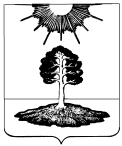 ДУМА закрытого административно-территориальногообразования Солнечный Тверской областиШЕСТОЙ СОЗЫВРЕШЕНИЕОб утверждении Положения об оплате труда и дополнительных гарантиях лиц, замещающих муниципальные должности в ЗАТО СолнечныйВ соответствии с Законом Тверской области №76-ЗО от 15.07.2015 «Об отдельных вопросах, связанных с осуществлением полномочий лиц, замещающих муниципальные должности в Тверской области», Уставом ЗАТО Солнечный, Дума ЗАТО СолнечныйРЕШИЛА:Утвердить Положение об оплате труда и дополнительных гарантиях лиц, замещающих муниципальные должности в ЗАТО Солнечный (приложение 1). Опубликовать настоящее решение в газете «Городомля на Селигере» и разместить на официальном сайте администрации ЗАТО Солнечный.Настоящее решение вступает в силу с даты его подписания.Глава ЗАТО Солнечный                                                                 В.А. ПетровПредседатель Думы ЗАТО Солнечный                                        Е.А. ГаголинаПриложение 1 к решению Думы ЗАТО Солнечныйот 07.02.2022 года № 57-6ПОЛОЖЕНИЕ об оплате труда и дополнительных гарантиях лиц, замещающих муниципальные должности в ЗАТО Солнечный1. Общие положенияНастоящее Положение в соответствии со статьей 13 Закона Тверской области №76-ЗО от 15.07.2015 «Об отдельных вопросах, связанных с осуществлением полномочий лиц, замещающих муниципальные должности в Тверской области», определяет размер должностного оклада, ежемесячных и иных дополнительных выплат, дополнительных гарантий лиц, замещающих муниципальные должности в ЗАТО Солнечный Тверской области, осуществляющих свои полномочия на постоянной основе.2. Размер должностного оклада, ежемесячных и иных дополнительных выплат лиц, замещающих муниципальные должности в ЗАТО Солнечный, осуществляющих свои полномочия на постоянной основе2.1. Оплата труда лиц, замещающих муниципальные должности на постоянной основе, производится в виде денежного содержания, которое состоит из должностного оклада, ежемесячного денежного поощрения; ежемесячной надбавки за выслугу лет; ежемесячной надбавки за особые условия работы на муниципальных должностях; материальной помощи; премии за выполнение особо важных и сложных заданий; единовременной ежегодной денежной выплаты на лечение и отдых, иных выплат, предусмотренных законодательством РФ и решениями Думы ЗАТО Солнечный. 2.2. Должностной оклад лиц, замещающих муниципальные должности на постоянной основе, устанавливается в следующем размере:- должностной оклад Главы ЗАТО Солнечный – 17 542 рубля,- должностной оклад председателя Ревизионной комиссии ЗАТО Солнечный – 11 228 рублей.2.3. Размеры ежемесячных и иных дополнительных выплат составляют:2.3.1. Ежемесячная надбавка к должностному окладу за особые условия работы на муниципальных должностях – до 250 % должностного оклада.Ежемесячная надбавка к должностному окладу за особые условия работы устанавливается при назначении (избрании) на муниципальную должность постановлением Председателя Думы ЗАТО Солнечный. 2.3.2. Ежемесячная надбавка за выслугу лет в размере от должностного оклада:от 1 года до 5 лет – 10 %; от 5 до 10 лет – 20 %; от 10 до 15 лет – 30 %; свыше 15 лет – 40%. В стаж работы лиц, замещающих муниципальные должности на постоянной основе, дающий право на получение надбавки за выслугу лет, включаются все периоды трудовой деятельности.2.3.3. Ежемесячное денежное поощрение – до 200 % от должностного оклада, включительно.Расчет ежемесячного денежного поощрения производится за фактически отработанное время и выплачивается одновременно с выплатой денежного содержания. Конкретный размер ежемесячного денежного поощрения устанавливается ежемесячно, постановлением Председателя Думы ЗАТО Солнечный.2.3.4. Материальная помощь - один должностной оклад в год – выплачивается на основании личного заявления.2.3.5. Премии за выполнение особо важных и сложных заданий.Финансирование затрат на выплату премии за выполнение особо важных и сложных заданий (далее - премия) осуществляется за счет экономии средств фонда оплаты труда и максимальными размерами не ограничивается.Премирование за выполнение особо важных и сложных заданий производится на основании постановления Председателя Думы ЗАТО Солнечный.2.3.6. Иные выплаты, предусмотренные федеральными законами, законами Тверской области, муниципальными правовыми актами ЗАТО Солнечный.3. Дополнительные гарантии и порядок выплаты3.1. Лицу, замещающему муниципальную должность на постоянной основе, за счет средств, предусмотренных бюджетом ЗАТО Солнечный на соответствующий финансовый год, осуществляется единовременная ежегодная денежная выплата на лечение и отдых в размере девяти должностных окладов в год.3.2. Выплата на лечение и отдых является гарантией обеспечения организации лечения (отдыха) лица, замещающего муниципальную должность на постоянной основе.3.3. Выплата на лечение и отдых выплачивается на основании заявления лица, замещающего муниципальную должность.3.4. Выплата на лечение и отдых не предоставляется за время нахождения в отпуске по уходу за ребенком.В случае, когда работник во время нахождения в отпуске по уходу за ребенком работает в соответствии со статьей 256 Трудового кодекса Российской Федерации, выплата на лечение и отдых производится пропорционально отработанному времени в текущем календарном году.07.02.2022№ 57-6